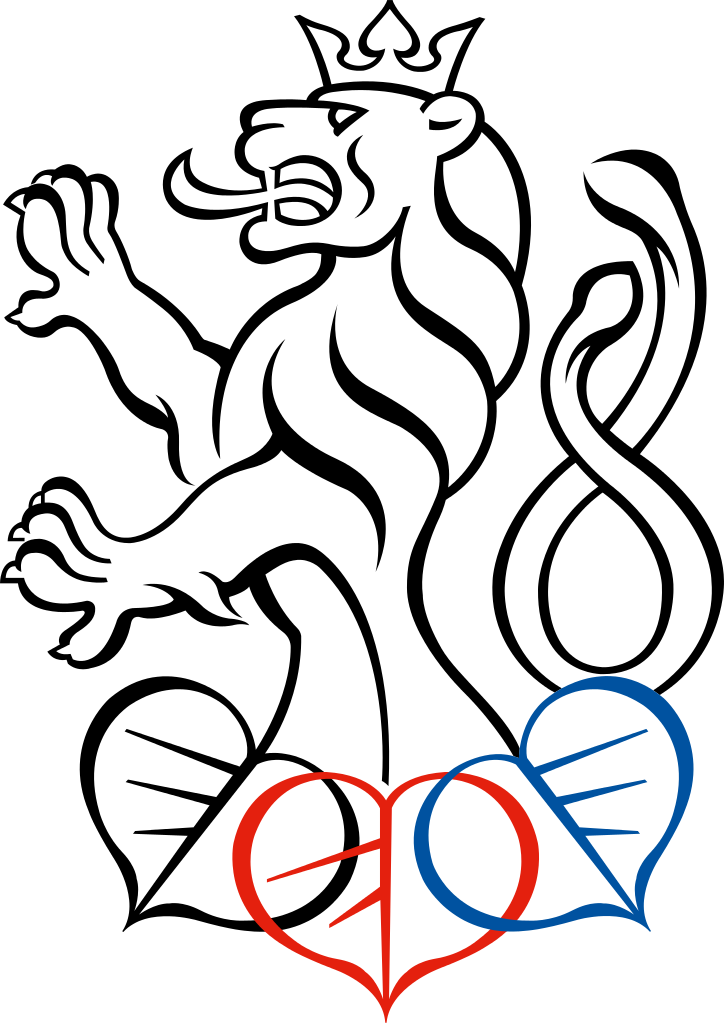 PARLAMENT ČESKÉ REPUBLIKY 
Poslanecká sněmovna
Sněmovní 4, 118 26 Praha 1
V Praze dne 17.2.2021Vážení členové Bezpečnostní rady státu,obracíme se na Vás ve věci dostavby Jaderné elektrárny Dukovany. Apelujeme na Vás, aby do tendru nebyl přizván uchazeč z Ruské federace, neboť tento krok by znamenal ohrožení bezpečnostních i ekonomických zájmů České republiky.Rusko je stát, který se k nám i našim spojencům chová nepřátelsky, jehož představitelé jsou na sankčních seznamech, jenž proti nám vede hybridní válku a stále nás vnímá jakou součást své sféry vlivu. Podílení se na stavbě jaderné elektrárny by přitom ruský vliv v České republice významně zvýšilo. Rusko by také mohlo naši zemi vydírat zdržováním stavby.K přizvání Ruska do tendru není žádný důvod. Oslovení třech firem je dle zkušeností ze světa zcela dostatečné. Jak nám sdělil pan vládní zmocněnec pro jadernou energetiku Jaroslav Míl, dodavatelé z Francie, Jižní Koreje či Spojených států jsou plně schopní tuto stavbu realizovat. Pan vládní zmocněnec nás dále informoval, že dostavba je proveditelná, aniž by se na ní Rusko podílelo jako součást konsorcia, a že neoslovení Ruska by nemělo zásadní vliv na cenu projektu (viz příloha).Oslovení Ruska a jeho případné pozdější vyloučení v průběhu tendru by navíc vystavilo Českou republiku riziku arbitráže, které by čelil nikoliv ČEZ, ale sám stát. Postup vlády, která chce Rusko přizvat, nás dále staví do rizika, že ostatní uchazeči se nebudou do nerovné soutěže, ve které by soupeřily soukromé firmy s Rosatomem prokazatelně napojeným na Kreml, vůbec ochotni zapojit. V neposlední řadě je přizvání Ruska v rozporu s rozhodnutím vlády samotné.Děkujeme Vám za zohlednění výše uvedených argumentů.S přáním všeho dobrého Markéta Pekarová Adamová, předsedkyně TOP 09, v.r.Petr Fiala, předseda ODS, v.r.Marian Jurečka, předseda KDU-ČSL, v.r.Sekretariát Bezpečnostní rady státu
Úřad vlády ČR
nábřeží Edvarda Beneše 4
Praha 1, 118 01